ГБОУ ВПО «Южно-Уральский государственный институт искусств им. П.И. Чайковского»ХОРЕОГРАФИЧЕСКИЙ ФАКУЛЬТЕТ21.11.2014 г.										Актовый зал08.30 час.										    ул. Горького, 54СЕМИНАР«А.Я. Ваганова – основоположница русской школы классического танца»посвященный 135-летию со дня рождения А.Я. Вагановой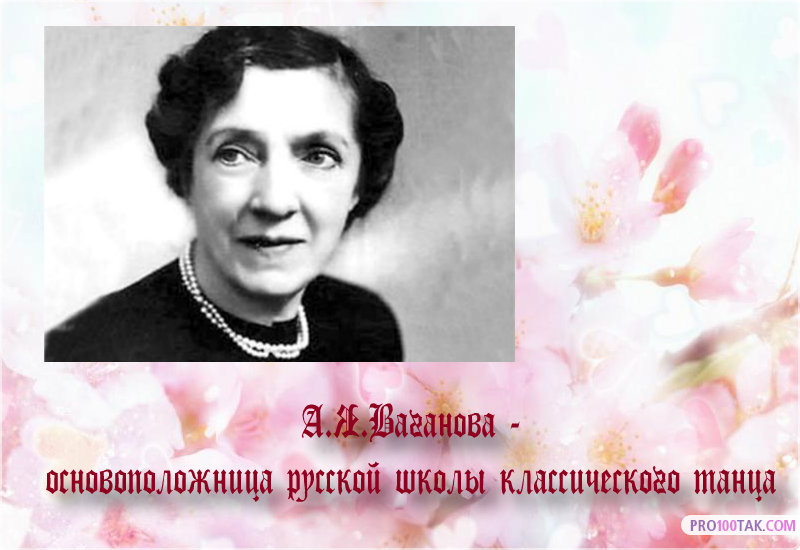 Руководители научных студенческих работ:- М.И. Кадочникова преподаватель ОХТ дисциплины «Истории искусства (хореографического)»- Е.А. Петренко декан ХФ, преподаватель дисциплины «История хореографического искусства»ПРОГРАММАВступительное слово преподавателя Отделения хореографического творчества по дисциплине «История искусства (хореографического)»
М.И. Кадочниковой.Доклады студентов Отделения хореографического творчества:Матвеева А. Биография А.Я. Вагановой.Бакина М. Исполнительская деятельность А.Я. Вагановой.Митина С. Балетмейстер А.Я. Ваганова.Ведерина И. Педагогические принципы А.Я. Вагановой.Лахмистрова К. Последователи А.Я. Вагановой: М.Т. Семенова,
Г.С. Уланова, В.С. Костровицкая, В.М. КрасовскаяГрехова Ю. Последователи А.Я. Вагановой: О.Г. Иордан, Н.М. Дудинская, Н.П. Базарова, В.П. Мей.Заключительное слово М.И. Кадочниковой и Е.А. Петренко.В работе семинара приняли участие:руководители семинара преподаватель ОХТ М.И. Кадочникова и декан ХФ Е.А. Петренко;60 студентов Отделения хореографического творчества,заведующий ОХТ Е.П. Кацук,заместитель декана ХФ Л.В. Игошина, преподаватель классического танца, куратор группы 1 ХТ И.М. Кейш,преподаватель народного танца, куратор группы 3 ХТ Н.А. Носова,преподаватель современного танца, куратор 1/8 класса ИТ Ю.О. Репицына.Тематика студенческих работ вызвала живой интерес у участников семинара. Отмечена актуальность педагогической системы А.Я. Вагановой.Семинар прошел в доброжелательной, деловой атмосфере. Докладчики продемонстрировали глубокое знание материала о жизни и деятельности нашей соотечественницы – выдающегося деятеля хореографического искусства Народной артистки РСФСР, профессора хореографии Агриппины Яковлевны Вагановой, оказавшей большое влияние на развитие балетной педагогики.